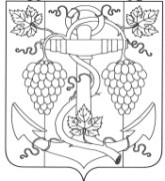 СОВЕТ ЗАПОРОЖСКОГО СЕЛЬСКОГО ПОСЕЛЕНИЯ ТЕМРЮКСКОГО РАЙОНАР Е Ш Е Н И Е  № 32VII сессия                                                                                     IV  созыва13 декабря  2019 года		          	                                           ст-ца ЗапорожскаяОб утверждении тарифов на услуги, оказываемые МУП  «ЖКХ-Запорожское» Темрюкского района на 2020 годВ целях совершенствования системы оплаты жилья и коммунальных услуг, проведения единой политики формирования цен и тарифов на жилищно-коммунальные услуги, в соответствии с Уставом Запорожского сельского   поселения Темрюкского района, рассмотрев и обсудив представленные МУП «ЖКХ-Запорожское» тарифы и калькуляции на услуги, оказываемые муниципальным унитарным предприятием «ЖКХ-Запорожское», Совет Запорожского сельского поселения Темрюкского  района РЕШИЛ:Утвердить тарифы на МУП «ЖКХ-Запорожское» Темрюкского района Краснодарского края на 2020 год.Утвердить калькуляции, предоставленные МУП «ЖКХ-Запорожское» Темрюкского района Краснодарского на услуги, оказываемые населению и организациям на 2020 год.Решение LXXXII сессии III созыва Совета Запорожского сельского поселения Темрюкского района от 14 декабря 2019 года № 263 «Об утверждении тарифов на услуги, оказываемые МУП «ЖКХ–Запорожское» Темрюкского района на 2019 год», считать утратившим силу.Контроль за исполнением настоящего решения возложить на исполняющего обязанности заместителя главы Запорожского сельского поселения Темрюкского района К.А. Домашева и на директора МУП «ЖКХ–Запорожское» Т.И. Елкину.5.Общему отделу администрации Запорожского сельского поселения Темрюкского района (Рыбиной) официально опубликовать настоящее решение в периодическом печатном издании газете Темрюкского района «Тамань», официально опубликовать (разместить) на официальном сайте муниципального образования Темрюкский район и информационно-телекоммуникационной сети «Интернет», а так же разместить на официальном сайте администрации Запорожского сельского поселения Темрюкского района.	6.Настоящее решение «Об утверждении тарифов на услуги, оказываемые  МУП  «ЖКХ-Запорожское» Темрюкского района на 2020 год» вступает в силу на следующий день после его официального опубликования, но не ранее 1 января 2020 года.Глава Запорожскогосельского поселения Темрюкского района____________ Н.Г. Колодина13 декабря 2019 г.Председатель Совета Запорожского сельского поселения Темрюкского района___________________ И.Р.Абрамян13 декабря 2019 г.